Технологическая карта урока.Источники информации:1.Учебник. Математика для 4 класса, УМК «Школа России», авторы: М.И. Моро, М.А. Бантова, Г.В. Бельтюкова, С.И. Волкова, С.В. Степанова , Москва «Просвещение» 2011 г..2. Поурочные разработки по математике 4 класс, к УМК «Школа России», авторы: Т.Н. Ситникова, И.Ф. Яценко, Москва «Вако» 2015 г..3.Занимательные материалы по математике, автор И.Г. Сухин, Москва «Вако» 2005 г..4.Интернет.                                                                                                         Бендик Лилия Васильевнаучитель начальных классов МБОУ «Михневская начальная общеобразовательная школа»Ступинского района  Московской областиТехнологическая карта урока по учебному предмету «Математика» в 4-ом классе на тему « Единицы измерения длины. Километр»Бендик Лилия Васильевнаучитель начальных классов МБОУ «Михневская начальная общеобразовательная школа»Ступинского района  Московской областиТехнологическая карта урока по учебному предмету «Математика» в 4-ом классе на тему « Единицы измерения длины. Километр»Методическая информацияМетодическая информацияТип урокаУрок формирования первоначальных предметных навыков, овладения предметными умениями.Авторы УМКУМК «Школа России», авторы: М.И. Моро, М.А. Бантова, Г.В. Бельтюкова, С.И. Волкова, С.В. Степанова , Москва «Просвещение» 2011 г..Цель урокаОрганизация совместной деятельности учащихся с целью знакомства с новой единицей измерения длины – километром, дать представление об использовании новой единицы на практике.   Задачи урокаПредметные результаты: усвоить единицы измерения длины: километр.Метапредметные результаты: решать обратные и составные задачи;выработать каллиграфическое написание цифр. Регулятивные:учимся использовать установленные правила при записи именованных чисел.Познавательные:перерабатывать полученную информацию при решении учебных задач; расширять математический кругозор детей с помощью записи именованных чисел; развивать внимание и логическое мышление.Коммуникативные:воспитывать положительную мотивацию к предмету, чувство дружбы и взаимопомощи.Личностные:понимать роль математических действий в жизни человека, анализировать свои действия и управлять ими, сотрудничать со взрослыми и сверстникамиВремя реализации урока45 минутЗнания, умения и навыки совершенствовать  вычислительные  умения учащихся;формировать метапредметные умения (формулировать или принимать цель, выделять проблему,   планировать свои действия, контролировать и оценивать результат своей работы, осознанно строить речевое высказывание в соответствии с задачами коммуникации,  излагать своё мнение, выражать свои мысли)Необходимое оборудование и материалыинтерактивная доска, компьютер,учебник,тетрадь, презентация,карточки.Электронные ресурсы   Презентация к уроку  в программе PowerPoint2010Структура урокаI. Организационный момент.    Мотивация и эмоциональный настрой.           II. Этап актуализации субъективного опыта учащихся.                Подготовка к открытию нового знания.       1.Сказочный материал про единицы измерения.       2. Историческая справка. Древние единицы измерения.III. Динамическая пауза.IV. Введение нового знания.        1. Устный счёт.        2. Формулировка темы и цели урока.V. Итог урока. Рефлексия.Этап урокаФормируемые УУД	Деятельность учителяРесурсыДеятельность учащихсяI.Организационныймомент.Регулятивные: контролируют свои действия.Создание  эмоционального настроя.Поприветствуем гостей.                    Пусть сегодня всех,                    На уроке ждёт успех!- Улыбнитесь друг другу.  Садитесь, ребята.Александр Васильевич  Суворов, великий русский полководец, не потерпевший ни одного поражения, говорил так:  «Математика – гимнастика ума» - Как вы понимаете эти слова?Математика дает упражнения для развития гибкости ума, развивает математические способности. Математический ум – точный, ясный ум- Где в вашей жизни может пригодиться математика?Слайд 1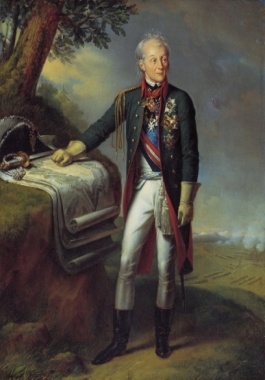 А.В. Суворов«Математика – гимнастика ума»Настраиваются на работу.Мы рады приветствовать вас в нашем классе.Возможно, есть классы и лучше и краше.Но пусть в нашем классе вам будет светло.Пусть будет уютно и очень легко!Отвечают на поставленный вопрос..Отвечают на вопросы, делают выводы, обобщения.II.Этап актуализации субъективного опыта учащихся.Подготовка к открытию нового знания.1.Сказочный материал про единицы измерения.2. Историческая справка. Древние единицы измерения.Регулятивные:контролируют свою деятельность.Познавательные:выделяют необходимую информацию.Коммуникативные:умеют слушать, слышать, полно и четко выражать свои мысли.Личностные: принимают и осваивают роль обучающегося.- Действительно, математика окружает нас повсюду. Даже в мультфильмах. Давайте посмотрим отрывок из мультфильма.(Дети просматривают отрывок из мультфильма         «38 попугаев»)- О чём задумался удав?    (Как измерить рост.)-Что нам нужно вспомнить, чтобы измерить рост удава? - Верно. -Кто может назвать тему урока.      Посмотрите внимательно на доскукг  ц  м  т  км  га  дм  г  мг  см  мм- Что обозначают эти буквы?–Выберите среди предложенных единиц  только единицы измерения длины.- Какая единица измерения самая маленькая?   - Какая единица измерения самая большая?  - Запишите единицы измерения, располагая их  в порядке возрастания.-Ребята, послушайте одну историю.Никто не знает,  была ли такая история на самом деле. Но  метр действительно и по сей день – основная единица длины в Международной Системе Длин. Образцовый метр (эталон) хранится во Франции и ещё 32 копии метра увезли в разные страны.  У нас в России в Санкт-Петербурге  тоже есть эталон метра. Почти у всех народов, источниками линейных мер были части человеческого тела  - пальцы, локти, ступни  и т. д.  Не было народа, который не изобрел бы свои единицы измерения. Строители египетских пирамид эталоном считали – локоть, англичане – королевский фут, для измерения небольших длин употреблялась длина сустава большого пальца- дюйм, а раздвинутые пальцы – пядь, вся рука – аршин, две руки – сажень и т.д. Мы рассмотрим  несколько единиц длины. Дюйм – длина сустава большого пальца. Эту единицу длины использовали для измерения маленьких предметов.  (Дюймовочка -  показать размер). Локоть. (С помощью этой единицы длины измерим длину ленты). Пядь. (Измерьте длину парты.)-Удобно ли это было? Почему?  Вот тогда ученые задумались, и ввели одни единицы измерения длины  - миллиметр, сантиметр, дециметр, метр– с ними мы уже знакомы.Слайд 2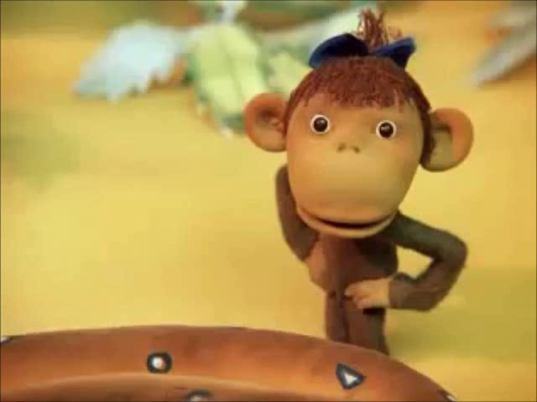 Слайд 3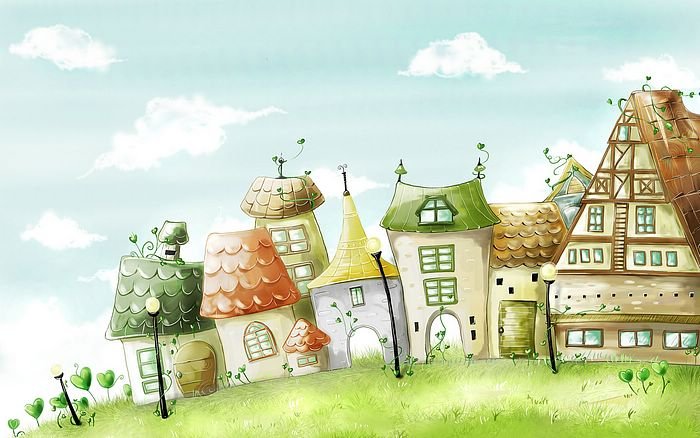 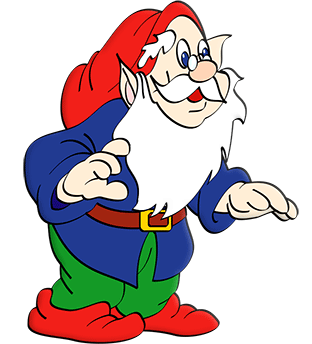 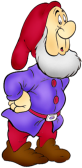 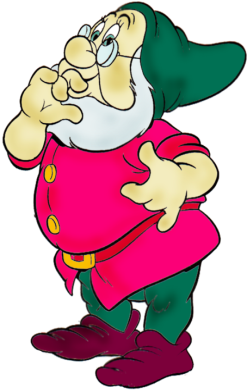 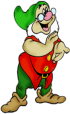 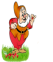 Кило-        Метр     Деци-    Санти- Милли-метр                          метр       метр    метрСлайд 4Древние единицы измерения: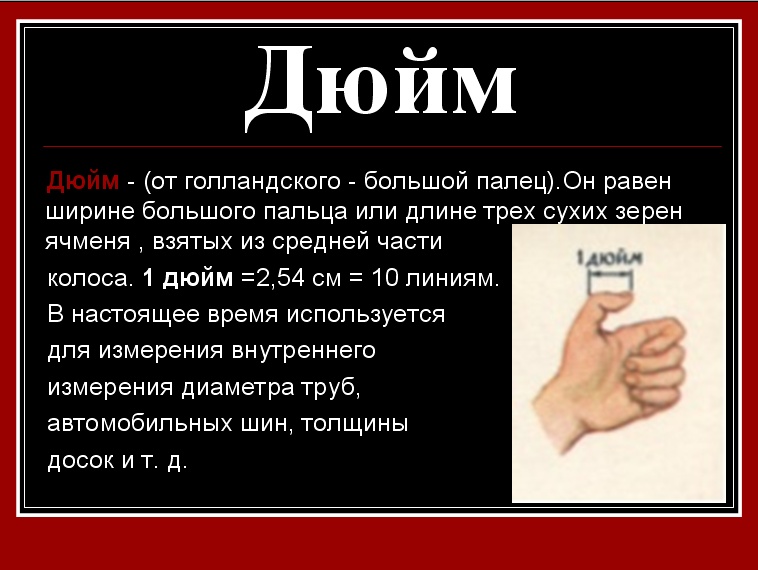 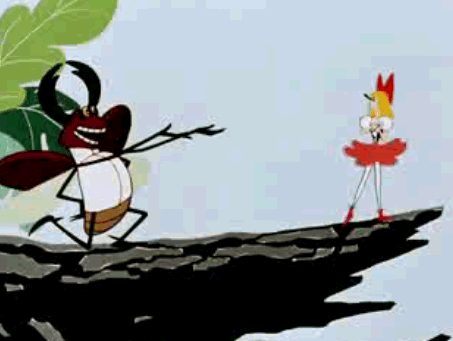 Слайд 5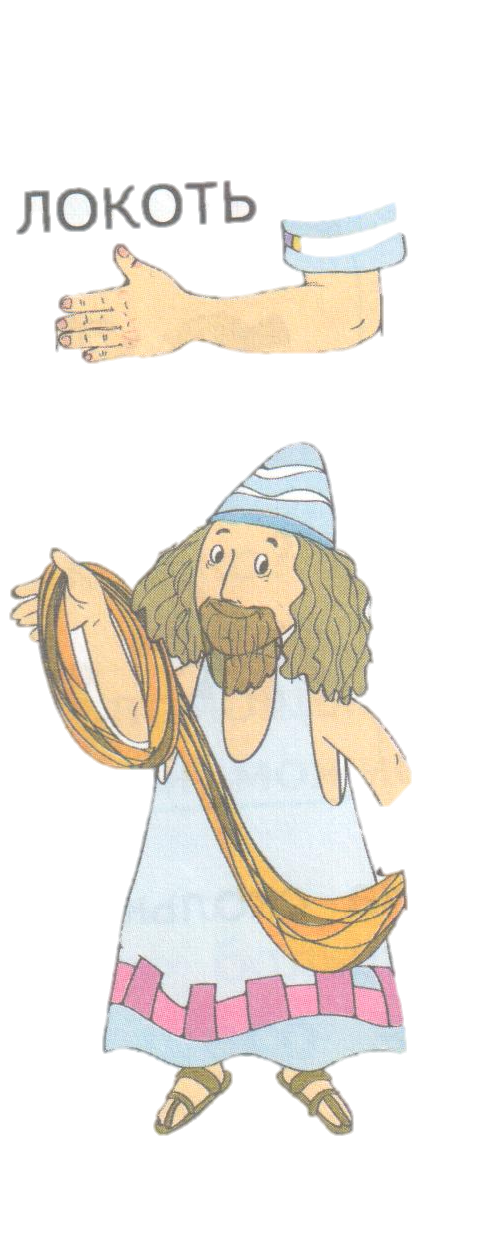 Слайд 6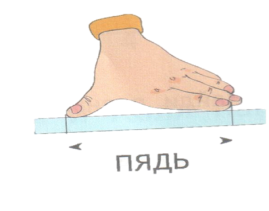 Отвечают на вопросы, делают выводы, обобщения.Общепринятое обозначение для сокращения различных единиц измеренийм  км  дм  см  ммНазывают единицы измеренияЗаписывают в тетрадь, располагая их  в порядке возрастания.мм  см  дм  м  кмСлушают сообщение одноклассниц.Арина	В одном городе жили-были гномы. Главного гнома звали Метр. А его  подчиненных звали Милли, Санти, Деци и Кило. Эти гномы занимались тем, что измеряли длины разных предметов своими мерками.Маша			Кило измерял огромнейшие расстояния, Метр – большие, Деци – средние, Санти – маленькие,  а Милли – длины крошечных предметом. Ему приходилось труднее всех, так как иногда он работал даже с увеличительными приборами – микроскопом или увеличительным стеклом. Впрочем, Кило было тоже нелегко, ведь его мерка была раскладной.  Но он хорошо справлялся! Арина	Однажды гномы заспорили: Кто главнее? Каждый говорил своё!  Но, в конце концов, решили, что Метр всё - таки важнее, он главный! И решили все мерки  соотноситься с ним.  И тогда оказалось, что:«милли» – это 1/1000 от метра,«санти»- 1/100 от метра,«деци» - 1/10 от метра,«кило» - 1000 метров.Маша		Из-за этого Метр даже чуть-чуть изменил  всем  имена.Милли – стал Миллиметром,Санти – Сантиметром,Деци – Дециметром,Кило – Километром.Воспринимают полученную информацию.III.Динамическая пауза.Регулятивные: контролируют свои действия, соотнося их с действиями учителя и одноклассников.Потрудились – отдохнем,Встанем, глубоко вздохнем,Руки в стороны, вперед,Влево, вправо поворот.Три наклона, прямо встать,Руки вниз и вверх поднять.Руки плавно опустили,Всем улыбки подарили.Отдохнули мы, и вотНас опять работа ждет.Слайд 7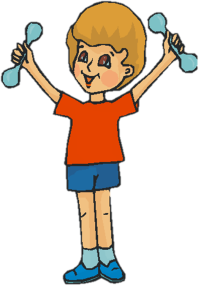 Выполняют физические упражнения, повторяя их за одноклассником.IV. Введение нового знания.1.Устный счёт.2.Формулирование темы и цели  урока.	Регулятивные: под руководством учителя определяют учебные задачи. Познавательные: извлекают необходимую информацию, строят цепочку рассуждений.Коммуникативные: умеют работать самостоятельно, умеют корректно отстаивать свою точку зрения.Личностные: стремятся к развитию навыков сотрудничества.- С какой единицей измерения мы познакомимся вы узнаете позже, когда ребята решат примеры.200 – 80 : 2 + 6 = 166      К(300 - 90) : 3 + 7 = 77       И600 – 120 : (4 + 2) = 580  Л905 - 359 x 2 = 187           О800 – 198 x 4 = 8              М703 – 135 x 5 = 28            Е552 : 8 = 69                       Т836 : 4 = 209                     РА мы пока посчитаем устно.1)Прочитайте число 5.378Назовите количество десятков,                 (537)сотен,                       (53)тысяч.                       (50)2)Увеличьте число 35  в 10 раз,      (350)                 в 100 раз,   (3500)                в 1000 раз.  (35000)Уменьшите число 5000 в 100 раз,  (50)              в 1000 раз.    (5) 75 – 29           100 – 4                     : 23                  : 16                              ∙18                  ∙ 12                             : 36                  +28                     4)– Какой единицей можно воспользоваться, чтобы измерить:а) высоту нашей школы?  (м)б) длину забора вокруг школы? (м)в) толщину книги?  (мм)г) длину удава?  (м)  На доске разбросаны ответы. 580        187          8         69  166         77           209      28Как вы думаете, что мы сегодня будем делать на уроке?- Кто запомнил, как обозначается км?- Сколько в 1 км метре.      1км =1000мСлушают учителя, читают выражения, используя математические термины, считают, выполняют арифметические действия сложение, вычитание, умножение и деление, анализируют, сравнивают, в ходе логических рассуждений делают выводы. Отвечают на вопросы.Кто решал пример подходит к доске, выбирает свой ответ, переворачивает карточку. Составляют из букв слово       километрОтвечают на поставленный вопрос. Формулируют тему и цель урока с помощью учителя.V.Закрепление новых знаний.Познавательные: извлекают необходимую информацию, строят цепочку рассуждений.Коммуникативные: умеют работать самостоятельно, умеют корректно отстаивать свою точку зрения.Личностные: стремятся к развитию навыков сотрудничества.  а) Определи, сколько метров содержат:б) Преврати метры в километры. в) Превратите в метрыг)Определи, сколько километров и метров содержат- Каким транспортом мы пользуемся,  преодолевая большие расстояния?- А человек может преодолеть расстояние равное 1 км? - Решим задачу №153, с.37  про пешеходов.- Прочитайте условие задачи. Вам всё в нём понятно?- Как движутся пешеходы?  - Сколько прошёл первый пешеход?  - Сколько прошёл второй  пешеход?   - Какое расстояние, между остановками?  - 1 км – сколько это метров?- Что надо узнать в задаче?  1) 160 + 140 = 300 (м) – прошли два пешехода.2) 1000 – 300 = 700 (м)     Ответ: 700 метров, стало расстояние между  пешеходами.Слайд 8Определите, сколько метров содержат 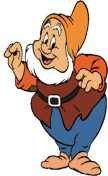 3км =  . . . .  м                   7км =  . . . .  м9км =  . . . .  мСлайд 9Превратите метры в километры 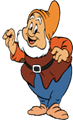 2000 м = . . . км4000 м = . . . км              8000 м = . . . кмСлайд 10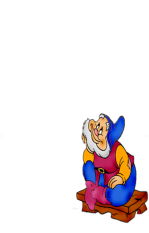 Превратите в метры  4 км 375 м =  . . . .  м               8 км 470 м =  . . . .  м 1 км 502 м =  . . . .  мСлайд 11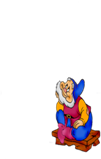 Определите, сколько километров и метров содержат 3125 м = … км . . .  м 7808 м = … км . . .  м            2040 м = … км . . .  мПереводят километры в метры, метры в километры. Определяют сколько километров и метров  содержится в 3125 м, 7808 м, 2040 м. VI.Итог.Рефлексия.Регулятивные: осознают важность полученных знаний; понимают причины успеха и неуспеха.Познавательные: логически рассуждают, строят цепочку умозаключений.- Что вам удалось?- Над чем еще надо поработать?Слайд 8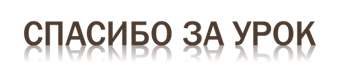 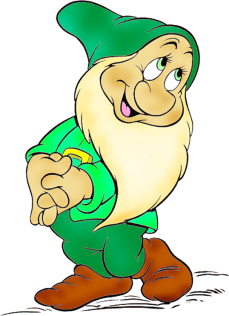 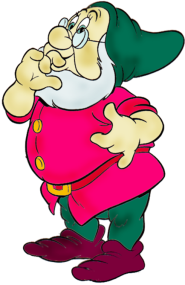 Отвечают на вопросы, делают выводы, обобщения.